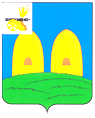 ГЛАВА МУНИЦИПАЛЬНОГО ОБРАЗОВАНИЯКИРИЛЛОВСКОГО СЕЛЬСКОГО ПОСЕЛЕНИЯРОСЛАВЛЬСКОГО РАЙОНА СМОЛЕНСКОЙ ОБЛАСТИП О С Т А Н О В Л Е Н И Еот 15.11.2021    № 2О проведении публичных слушаний по проекту бюджетаКирилловского сельского поселенияРославльского районаСмоленской областина 2022 год и на плановый период 2023 и 2024 годов        В целях  обсуждения проекта бюджета  Кирилловского сельского поселения Рославльского района Смоленской области на 2022 год и на плановый период 2024 и 2025годов, руководствуясь Федеральным законом от 06.10.2003 г. №131-ФЗ «Об общих принципах организации                                                                                                                                                                    местного самоуправления в Российской Федерации», Уставом  Кирилловского сельского поселения Рославльского района Смоленской области, решением Совета депутатов Кирилловского сельского поселения Рославльского района Смоленской области от 31.05.2012 года № 15 «Об утверждении Порядка организации и проведения публичных слушаний в муниципальном образовании  Кирилловское сельское поселение Рославльского района Смоленской области», решением Совета депутатов Кирилловского сельского поселения Рославльского района Смоленской области №23 от 28.08.2014года (в редакции решений Совета депутатов №10 от 30.11.2015г., № 20 от 31.10.2016г., № 33 от 30.10.2016 г., № 28 от 30.10.2017г., от 27.062019 № 12) «Об утверждении положения о бюджетном процессе в муниципальном образовании Кирилловского сельского поселения Рославльского района Смоленской области»,п о с т а н о в л я ю:Провести публичные слушания по обсуждению проекта бюджета  Кирилловского сельского поселения Рославльского района Смоленской области на 2022 год и на плановый период 2023 и 2024 годов.Назначить дату проведения публичных слушаний по обсуждению проекта бюджета Кирилловского сельского поселения Рославльского района Смоленской области на  9 декабря 2021 года в 15-00 в здании Администрации Кирилловского сельского поселения по адресу: Смоленская область, Рославльский район, д. Малые Кириллы, ул. Совхозная, дом 2.   Утвердить прилагаемый состав организационного комитета для осуществления организации публичных слушаний.Организационному комитету  опубликовать данное постановление в средствах массовой информации, по обсуждению проекта бюджета  Кирилловского сельского поселения Рославльского района Смоленской области на 2022 год и на плановый период 2023 и 2024 годов и разместить на официальном сайте (http://kirilovskoe.roslavl.ru) Контроль за исполнением постановления оставляю за собой.                                                                                                                    Т.В.Бондарева                                                                                              Утверждено:                                                                                          постановлением Главы                                                                                              муниципального образования                                                                              Кирилловского сельского поселения                                                                      Рославльского района Смоленской области                                                                                  от 15.11.2021 № 2С О С Т А Ворганизационного комитета по проекту бюджета Кирилловского сельского поселения Рославльского района Смоленской областиБондарева Т.В.- глава муниципального образования Кирилловского сельского поселения Рославльского района Смоленской области, председательШавель И.А. – ведущий специалист Администрации Кирилловского сельского поселения Рославльского района Смоленской области - секретарь;Члены комиссии:Хропов С.М.- депутат Совета депутат Кирилловского сельского поселения Рославльского района Смоленской области.